РОССИЙСКАЯ ФЕДЕРАЦИЯКАРАЧАЕВО-ЧЕРКЕССКАЯ РЕСПУБЛИКАУПРАВЛЕНИЕ ОБРАЗОВАНИЯ      АДМИНИСТРАЦИИ УСТЬ-ДЖЕГУТИНСКОГО МУНИЦИПАЛЬНОГО РАЙОНА           ПРИКАЗ15.04.2021                                   г.Усть-Джегута			   	  	     №54 Об обеспечении комплексной безопасности воспитанников в оздоровительных лагеряхобщеобразовательных учреждений Усть-Джегутинского муниципального района      На основании приказа Министерства образования и науки КЧР  от 09.04.2021г. №294  «Об обеспечении комплексной безопасности воспитанников  в оздоровительных лагерях общеобразовательных учреждений Карачаево- Черкесской  Республики» и  в целях обеспечения комплексной безопасности в оздоровительных лагерях Усть-Джегутинского муниципального районаПРИКАЗЫВАЮ:    1.Руководителям общеобразовательных учреждений:    1.1. создать условия для обеспечения безопасности жизни и здоровья детей,предупреждения детского травматизма, безопасности дорожного движения впериод пребывания воспитанников в лагере;    1.2. в срок до 30.04.2021 года провести в учреждениях мероприятия по устранению предписаний и рекомендаций контрольных и надзорных органов в рамках своих полномочий;     1.3. назначить ответственных и обеспечить строгий контроль за исполнением  требований безопасности при проведении учебно-тренировочных, спортивно-массовых и физкультурно-оздоровительных мероприятий с проведением инструктажей;     1.4. организовать полноценное сбалансированное питание, обеспечение доброкачественной питьевой водой в учреждениях детского отдыха;1.5. обеспечить установленные меры безопасности при организации перевозок детей к местам отдыха и обратно с учетом дальности перевозок и времени суток;1.6. принять меры по предупреждению детского дорожно-транспортного травматизма, созданию условий для безопасного пребывания детей и подростков на улицах в период каникул;1.7 в период проведения организационных мероприятий проводить обязательные инструктажи с детьми по охране труда, пожарной и антитеррористической безопасности, правилам поведения при занятии различными видами отдыха и труда, выработать четкий режим занятий и вести строгий учет наличия детей в группах;1.8. утвердить: инструкцию по организованной перевозке групп обучающихся, при следовании автомобильным транспортом, инструкцию по обеспечению безопасности обучающихся во время организации и проведения походов, экскурсий и пеших прогулок, инструкцию по пожарной безопасности в лагере с дневным пребыванием детей;1.9. в целях выполнения мероприятий по усилению антитеррористической деятельности в образовательных учреждениях  оформить информационные стенды, содержащие информацию о телефонах экстренных служб, правоохранительных органов;1.10. разработать и утвердить план мероприятий по обеспечению комплексной безопасности воспитанников в период пребывания в пришкольном лагере;        2. Ответственность за обеспечение комплексной безопасности возложить на руководителей общеобразовательных учреждений района.   3.Копии приказов и планы мероприятий по комплексной безопасности воспитанников представить в  Управление  образования администрации Усть-Джегутинского муниципального района в срок до 30.04.2021.  4.Контроль над исполнением настоящего приказа возложить на заместителя начальника Управления образования.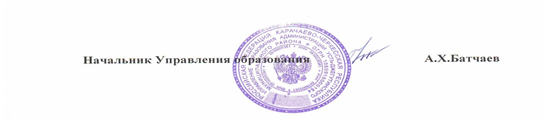 